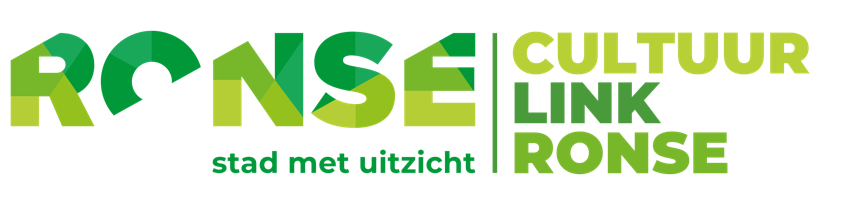 Aanvraagformulier projectsubsidieContactVereniging/vzw	     Contactpersoon voor dit projectNaam	     E-mail	     Telefoon	     Rekeningnummer	BEProjectnaamInhoud van het projectOmschrijving Datum of periode		      Plaats van uitvoering(en)	     Aftoetsen van de voorwaarden	Het project voldoet aan de voorwaarden opgelegd in het subsidiereglement.Het project moet volledig of voor een belangrijk deel plaatshebben in Ronse.Bereid zijn verantwoording af te leggen tegenover het stadsbestuur over de aanwendingvan de subsidies.Vermelding maken in alle publicaties van de financiële steun van de Stad Ronse en CultuurLink + logovermelding.De vereniging of organisatie moet een prijsreductie verlenen aan houders van een Vrijetijdspas categorie 1 en 2 bij projecten waarbij een toegangsprijs wordt gevraagd. Deze korting moet in alle publicaties met betrekking tot het project worden vermeld. Op verzoek dienen maximaal 2 toegangsbewijzen ter beschikking gesteld worden aan de stuurgroep zodat controle en beoordeling mogelijk is.De externe communicatie moet in het Nederlands gebeuren.Het project voldoet aan volgende bijkomende criteria (minstens één). Motiveer het criterium of de criteria die van toepassing zijn.	Uitstraling bezitten buiten de grenzen van Ronse.	Door aard, thema, vorm en/of doelgroep vernieuwing brengen in het culturele leven van 	Ronse.	De cultuurspreiding bij specifieke doelgroepen bevorderen:	De uitstraling van de stedelijke culturele instellingen bevorderen door ondersteunende initiatieven.	De samenwerking van het cultureel verenigingsleven in de hand werken, binnen en/of buiten Ronse.	Op een bijzondere wijze bijdragen tot de realisatie van het cultuurbeleidsplan van Ronse.MotivatieBijlagenBegroting (verplicht) Gegevens van de vereniging (enkel indien de vereniging niet erkend is)Andere bijlagen (zoals flyer, promotiemateriaal …)Bijlage 1 	Begroting*In te vullen na het projectAanvraag Projectsubsidie			Project:  			     			Bijlage 2	Gegevens van de vereniging (enkel in te vullen indien de vereniging niet erkend is)Naam van de vereniging	     Adres	     Telefoon	     E-mail	     Website	     Voorzitter	     E-mail	     Secretaris	     E-mail	     U voegt een kopie van de statuten of het huishoudelijk reglement van de vereniging bij de aanvraag, bij voorkeur digitaal.Deze aanvraag moet minstens 2 maanden voor (het begin van) het project ingediend worden bij de dienst Cultuur (Wolvestraat 37, 9600 Ronse) ofgemaild naar cultuurlink@ronse.be.vak bestemd voor de administratieDeze aanvraag werd ingediendop ____________________Kostenbegroting (enkel kosten gebonden aan het project)Kostenbegroting (enkel kosten gebonden aan het project)Kostenbegroting (enkel kosten gebonden aan het project)OpbrengstenOpbrengstenOpbrengstenGeraamdEffectief*GeraamdEffectief*Vergoedingen Eigen opbrengsten€      Toegangsgelden€      €       €      €       €      €      Andere€      €      €      €      €      Publiciteit en promotie €      €      €      €      €      €      €      €      €      €      €      Huur en locatiekosten Sponsoring€      €      €      €      €      €      €      €      €      €      €      €      Andere kosten  Subsidies€      €      €      €      €      €      €      €      €      €      €      €      Totaal €       Totaal€      